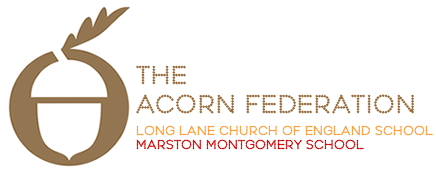 Meadow ClassTheme LeafletSummer Term 2022EnglishThe Saga of Erik the Viking – LegendsJourney to the River Sea – Setting DescriptionsMathematicsYears 3 and 4: Capacity, Money, Decimals, Symmetry (Yr 4), Telling the Time, Data Collection on charts and graphs, turns and angles, 2 and 3D shapes.Years 5 and 6: Perimeter and area, Ratio and Scale (Yr 6), Tables and Graphs, Volume, Measuring Angles, calculating angles in triangles, quadrilaterals,  3D shapes, translation, reflection, symmetry.ScienceElectricityAnimals, including Humans. Circulatory system (Yr 6)Religious EducationWhy do some people think that life is a journey and what significant experiences mark this? Why do some people think that life is a journey and what significant experiences mark this?Art and DesignPhotography – Landscape PhotographyComputingVariable in GamesSensingDesign and TechnologyDesign an Electric VehicleGeographyUK Countries and CitiesHistoryThe VikingsLanguagesJe Fais Du SportEn VilleMusicSongs with a message (Beatles)20th Century MusicPersonal, Social and Health EducationChangesGrowing UpRSEAs appropriate to year group following PSHE Matters CurriculumPhysical EducationDanceAthletics/Sports DayDates for this term